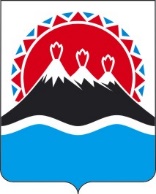 П О С Т А Н О В Л Е Н И ЕПРАВИТЕЛЬСТВА  КАМЧАТСКОГО КРАЯ                   г. Петропавловск-КамчатскийПРАВИТЕЛЬСТВО ПОСТАНОВЛЯЕТ:1. Внести в приложение к постановлению Правительства Камчатского края от 04.02.2014 № 55-П «Об утверждении Примерного положения о системе оплаты труда работников краевых государственных учреждений, подведомственных Министерству экономического развития, предпринимательства и торговли Камчатского края» следующие изменения:1) в разделе 2 часть 2.1 изложить в следующей редакции:«2.1. Рекомендуемые размеры основных окладов (основных должностных окладов) работников государственных учреждений устанавливаются на основе отнесения занимаемых ими должностей к ПКГ по должностям служащих, утвержденным Приказом Министерства здравоохранения и социального развития Российской Федерации от 29.05.2008 № 247н «Об утверждении профессиональных квалификационных групп общеотраслевых должностей руководителей, специалистов и служащих»:--------------------------------<*> Основные оклады (основные должностные оклады) заместителей начальников отделов государственного учреждения рекомендуется устанавливать на 1 - 10 процентов ниже основных окладов (основных должностных окладов) начальников соответствующих отделов.»;2) в разделе 3 часть 3.1 изложить в следующей редакции:«3.1. Рекомендуемые размеры основных окладов (основных должностных окладов) работников государственных учреждений устанавливаются на основе отнесения занимаемых ими должностей рабочих к ПКГ профессий рабочих, утвержденным приказом Министерства здравоохранения и социального развития Российской Федерации от 29.05.2008 № 248н «Об утверждении профессиональных квалификационных групп общеотраслевых профессий рабочих»:                                                                                                                                  »;2. Настоящее постановление вступает в силу через 10 дней после дня его официального опубликования и распространяется на правоотношения, возникшие с 1 октября 2020 года.[Дата регистрации]№[Номер документа]О внесении изменений в приложение к постановлению Правительства Камчатского края от 04.02.2014 № 55-П «Об утверждении Примерного положения о системе оплаты труда работников краевых государственных учреждений, подведомственных Министерству экономического развития, предпринимательства и торговли Камчатского края»   Профессиональная квалификационная группаКвалификационныйуровеньДолжности служащих*Размеры основных окладов (основных должностных окладов) <*>, рублейПКГ «Общеотраслевые должности служащих третьего уровня»3 квалификационный уровеньспециалист 1 категории8358ПКГ «Общеотраслевые должности служащих третьего уровня»4 квалификационный уровеньведущий специалист9030ПКГ «Общеотраслевые должности служащих третьего уровня»5 квалификационный уровень главный специалист 9686ПКГ «Общеотраслевые должности служащих четвертого уровня»1 квалификационный уровеньначальник отдела,руководитель группы (офиса)10014ПКГ «Общеотраслевые должности служащих четвертого уровня»3 квалификационный уровеньруководитель филиала12903Квалификационный уровеньДолжности рабочих, отнесенных к квалификационным уровнямРазмеры основных окладов (основных должностных окладов), рублейПрофессиональная квалификационная группа «Общеотраслевые профессии рабочих первого уровня»Профессиональная квалификационная группа «Общеотраслевые профессии рабочих первого уровня»Профессиональная квалификационная группа «Общеотраслевые профессии рабочих первого уровня»1 квалификационный уровеньуборщик служебных помещений3806Профессиональная квалификационная группа «Общеотраслевые профессии рабочих второго уровня»Профессиональная квалификационная группа «Общеотраслевые профессии рабочих второго уровня»Профессиональная квалификационная группа «Общеотраслевые профессии рабочих второго уровня»2квалификационный уровеньрабочий по комплексному обслуживанию и ремонту зданий44124квалификационный уровеньводитель автомобиля5092Временно исполняющий обязанности Председателя Правительства - Первого вице-губернатора Камчатского края[горизонтальный штамп подписи 1]А.О. Кузнецов